IBS Mednarodna poslovna šola LjubljanaIme in priimek študentaNASLOV ZAKLJUČNEGA DELADiplomsko delo Kraj, mesec LETOZa platnice zaključnega dela se priporoča modra barva z napisi v srebrni barvi. Na hrbtišču (ob strani) trdo vezanega izvoda zaključnega dela naj bo zapisano ime in priimek študenta/avtorja ter »Diplomsko delo«.Ime in priimek študentaNASLOV ZAKLJUČNEGA DELADiplomsko delo Kraj, mesec LETONASLOV ZAKLJUČNEGA DELADiplomsko deloZahvalaZahvaljujem se mentorju XY...Hvala g. XY iz podjetja ABC za pomoč in nasvete pri izdelavi zaključnega dela ... (če je pomagal tudi kdo iz podjetja).Zahvaljujem se tudi lektorju XY, ki je lektoriral moje magistrsko delo.Morebitne posebne zahvale ...IZJAVA O AVTORSTVU ZAKLJUČNEGA DELAlme in priimek študent-a/-ke: Študijski program: Naslov zaključnega dela: Mentor/-ica: Somentor/-ica: Podpisan-i/-a študent/-ka izjavljam:da je zaključno delo rezultat mojega samostojnega dela, ki sem ga izdelal/-a ob pomoči mentor-ja/-ice oz. somentor-ja/-ice;da sem pridobil/-a vsa potrebna soglasja za uporabo podatkov in avtorskih del v zaključnem delu in jih v zaključnem delu jasno in ustrezno označil/-a;da na IBS Mednarodno poslovno šolo Ljubljana neodplačno, neizključno, prostorsko in časovno neomejeno prenašam pravico shranitve avtorskega dela v elektronski obliki, pravico reproduciranja ter pravico ponuditi zaključno delo javnosti na svetovnem spletu in sem seznanjen/-a, da bodo objavljena dela dostopna široki javnosti pod pogoji licence Creative Commons BY-NC-ND, kar vključuje tudi avtomatizirano indeksiranje preko spleta in obdelavo besedil za potrebe tekstovnega in podatkovnega rudarjenja in ekstrakcije znanja iz vsebin; uporabnikom se dovoli reproduciranje brez predelave avtorskega dela, distribuiranje, dajanje v najem in priobčitev javnosti samega izvirnega avtorskega dela, in sicer pod pogojem, da navedejo avtorja in da ne gre za komercialno uporabo;da dovoljujem objavo svojih osebnih podatkov, ki so navedeni v zaključnem delu in tej izjavi, skupaj z objavo zaključnega dela;Uveljavljam permisivnejšo obliko licence Creative Commons	(navedite obliko):Kraj in datum:							Podpis študent-a/-ke: Naslov zaključnega delaKljučne besede: beseda1, beseda2, beseda3 (največ 5)PovzetekPovzetek naj okvirno zajema 1/3 do ½ strani.Povzetek naj vsebuje kratek opis vsebine zaključnega dela. Zajema naj namen dela, področje, na katero se delo nanaša, uporabljene metode, poglavitne rezultate dela, zaključke in priporočila. Naslov zaključnega dela v angleškem jeziku Keywords: beseda1, beseda2, beseda3 (največ 5)AbstractPrevod povzetka v angleški jezik.KAZALOUVODEna stran poljudnega besedila o obravnavani temi.Naslovi in število poglavij ter podpoglavij smiselno sledijo usmeritvam mentorja in  zaključnemu delu posamezniku.METODOLOGIJAOpredelitev problemaTekst …Opredelitev ciljev zaključnega delaŠtevilo podpoglavij se smiselno dodaja glede na zaključno delo posameznika.Tabela 2.1 Primeri uporabe velikosti pisav.Primer reference na tabelo (Tabela 2.1).TEORETIČNE OSNOVEPovezane s temo zaključnega dela, opis metode, tehnik, orodij.Število podpoglavij se smiselno dodaja glede na zaključno delo posameznika.Primer reference na sliko (Slika 3.1).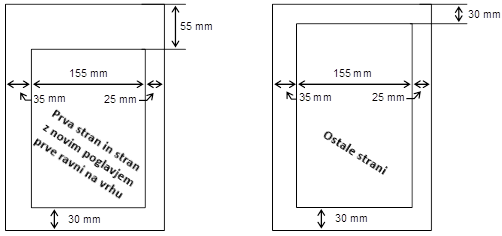 Slika 3.1 Oblikovanje tipične strani.Tekst ...RAZISKAVA/RAZVOJJedro besedila, ki vključuje instrument raziskave (npr. anketo), procese, podatke, uporabniški vmesnik, konceptualno rešitev.Število podpoglavij se smiselno dodaja glede na zaključno delo posameznika.ANALIZA REŠITVE/PROTOTIPA OZ. DEMONSTRACIJA IZBOLJŠAVENeobvezno poglavje  - v primeru, da je možno dokazati delovanje, izboljšavo, rezultate testiranja.Število podpoglavij se smiselno dodaja glede na zaključno delo posameznika.Podpoglavje - raven 2Tekst ...Podpoglavje - raven 3Tekst ...DISKUSIJAObvezno za 2. stopnjo študija (MAG).ZAKLJUČEKEna stran, v okviru katere se predstavi, kateri cilji so bili doseženi – v celoti/delno/nič.LITERATURA IN VIRIKAZALO SLIKSlika 3.1 Oblikovanje tipične strani.	3KAZALO TABELTabela 2.1 Naslov tabele	2POJMOVNIKTekst ...KRATICE IN AKRONIMITekst ...PRILOGEPriloga 1 … Naslov priloge 1Priloga 2 … Naslov priloge 2Priloga 3 … Naslov priloge 3Študent(ka): Ime in priimek Študijski program: vrsta študijskega programaime študijskega programaMentor(ica): naziv ter ime in priimekSomentor(ica): naziv ter ime in priimekLektor(ica):ime in priimek, nazivCC …Vrsta besedilaVelikost pisaveOblika pisaveVidez pisaveSprotne opombe11CalibriNormalnoPovzetek12CalibriLežečeNaslov Kazalo18Calibri NormalnoOsnovno besedilo,vsebina tabel,naslovi sliknaslovi tabel,oznake na slikah,vsebina kazala12CalibriNormalnoNaslovi podpoglavij14CalibriNormalnoNaslovi poglavij18Calibri  KrepkoNaslov zaključnega dela26Calibri KREPKONaslov kazalo slik in tabel, uporabljeni simboli in kratice14Calibri  NormalnoNaslov	Literatura in viri, Priloge18Calibri NormalnoVrsta viraSeznam literatureNavajanje v besediluKnjigeen avtorKotler, P. (2014). Kotler on Marketing: How to Create, Win, and Dominate Markets. New York: The Free Press.(Kotler, 2014) Navajanje v besediluKnjigedva avtorjaAtrill, P. in McLaney, E. (2015). Management accounting for decision makers- (8th edition). Harlow: Pearson Education.(Atrill in McLaney, 2015)Knjigetri do pet avtorjevFeser, C., Rennie, M. in Chen Nielsen, N. (2018). Leadership at Scale: Better Leadership, Better Results. Boston: Nicholas Brealey Publishing.Prva navedba: (Feser, Rennie in Chen Nielsen, 2018)Naslednje navedbe: (Feser et al. 2018)Knjigešest ali več avtorjevBexby, C., Nigel, E., Smith, K., Rodgers, G. A., Williams, H., et al. (2005). Referencing and plagiarism: A complete guide. London: Sage.(Bexby et al., 2005)Knjigeavtor knjige ni naveden avtorjevOxford Essential World Atlas (3rd ed.). (1996). Oxford: Oxford University Press.(Oxford Essential World Atlas, 1996)Zaključna delaštudentovŽnidaršič, J. (2021). Vpliv usklajevanja delovnega in družinskega življenja na zavzetost zaposlenih pri delu (Doktorska disertacija). Maribor: Fakulteta za organizacijske vede.(Žnidaršič, 2021)Poglavja v knjigi oz. zbornikuVan de Vijver, F., in Leung, K. (2011). Equivalence and bias: A review of concepts, models, and data analytic procedures. V D. Matsumoto in F. Van de Vijver (ur.), Cross-cultural research methods in psychology (str. 17- 45). Cambridge: Cambridge University Press.(Van de Vijver in Leung, 2006)Gesla v enciklopedijiBarber, C. (2009). Gender identity. V E. M. Anderman in L.H. Anderman (Eds.), Psychology of classroom learning: An encyclopedia (Vol. 1-2, str. 428-430). Detroit, MI: Gale- Cengage.(Barber, 2009)Članki v reviji(samo letnik)Wibbens, P. D. (2021). The Role of Competitive Amplification in Explaning Sustained Performance Heterogeneity. Strategic Management Journal, 42, 1767-1959.Wibbens, P.D. (2021)Članki v časopisuFelc, M. (10. 7. 2009). Pojasnili tudi razloge za sodne zaostanke. Delo, str. 7.(Felc, 2009)Zakoni, predpisi, ipd.Zakon o knjižničarstvu. (2001). Uradni list RS, (87).(Zakon o knjižničarstvu, 2001)Elektronski viriNovice ali članki v elektronskih medijih – avtor JE naveden:Jong de, B., Gillespie, N., Williamson, I., in Gill, C. (28. 7. 2020). Trust Consensus Within Culturally Diverse Teams: A Multistudy Investigation. Journal of Management. Pridobljeno 4. 10. 2021 nahttps://journals.sagepub.com/doi/full/10.1177/0149206320 943658(Jong et al., 2020)Novice ali članki v elektronskih medijih – avtor NI naveden:Guvernerja Marka Kranjca preiskuje policija. (7. 9. 2011).SIOL net. Pridobljeno 7. 9. 2011 na http://www.siol.net/gospodarstvo/2011/09/guvernerja_marka_kranjca_preiskuje_policija.aspx(Guvernerja MarkaKranjca …, 2011)Knjige:Smith, B. (2016). Leadership: Discover the Qualities of Leaders and How to Use Them in Your Own Life for Ultimate Success.Pridobljeno	  4. 10. 2021 nahttps://www.barnesandnoble.com/w/leadership- benjamin- smith/1125304585;jsessionid=7A905657DB65A3D477D0 CF7DF5E07CFE.prodny_store02-atgap02?ean=2940153565248(Smith, 2016)Dokumenti in poročila: Organization for Economic Co-operation and Development. (2001). Trends in International Migration: Continuous Reporting System on Migration: Annual Report.Pridobljeno 24. 10. 2008 na http://www.oecd.org/dataoecd/23/41/2508596.pdfPrva navedba: (Organizatio n for EconomicCo-operation and Development [OECD], 2001)Naslednje navedbe: (OECD, 2001)